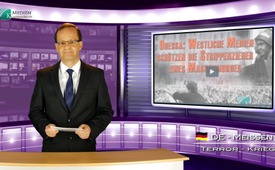 Умолченный погром в Одессе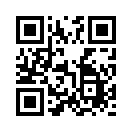 В Европе идёт война. Часто в СМИ сообщают о погибших и раненых солдатах. Всё чаще до нас доходят новости из Украины, которые описывают страдания мирных жителей и доказывают военные преступления. Послушайте два свидетельства очевидцев на эту тему:
Побег вместо братоубийстваДорогие дамы и господа!
В Европе идёт война. Часто в СМИ сообщают о погибших и раненых солдатах. Всё чаще до нас доходят новости из Украины, которые описывают страдания мирных жителей и доказывают военные преступления. Послушайте два свидетельства очевидцев на эту тему:
Побег вместо братоубийства
Между тем как в настоящее время мужчины на Украине безо всякого разбора призываются в армию, мой брат бежал в Россию. Он жил в западной части Украины, а наши родители и родственники – в восточной части страны, всего «в двух шагах» от её западной границы. В случае войны он был бы вынужден в силу обстоятельств стрелять в собственных родителей и родственников. Этого братоубийства он хотел избежать, так как подогреваемая братоубийственная война между западом и востоком уже давно ведётся таким кровопролитным путём.
Свидетельство Ольги Л.

Ад на земле
Чернухино (Восточная Украина) – сущий АД!!! Вся местность заминирована, включая жилые дома. Среди украинских солдат воюют практически только иностранные наёмники, которые хорошо вооружены. Русский и украинский языки среди них едва ли можно услышать. В прошлые дни мы видели чёрный дым над местностью, там сжигали людей! Эти изверги согнали мужчин в одну школу, расстреляли их, а потом их трупы сожгли вместе с школой.
Свидетельство Али А.

В прошлом году нашим каналом kla.tv было зафиксировано особо жестокое преступление на Украине.
2 мая 2014 года готовые к насилию футбольные болельщики во главе с тактической группой олигарха Коломойского, загнали мирных демонстрантов, так называемых русских сепаратистов, в Дом профсоюзов. Там украинские
активисты и спецподразделение их истязали и были зверским образом казнены. Затем Дом профсоюзов был подожжён. Фотографии трупов ясно свидетельствуют о том, что поджёг был  устроен позже, чтобы целенаправленно скрыть резню. Об этом спланированном погроме, в котором погибло, по крайней мере, 116 человек, западные СМИ до сегодняшнего дня умалчивают!
На этом месте мне бы хотелось порекомендовать вам  документальный фильм о событиях в Одессе, ссылку которого вы видите на мониторе. Этот фильм содержит дальнейшую бризантную информацию.
Вслушивайтесь в голос за и против и создавайте своё собственное мнение о развитии событий на Украине и в Европе.

Желаю вам доброго вечера!от олИсточники:http://de.ria.ru/post_soviet_space/20140506/268434075.html
http://info.kopp-verlag.de/hintergruende/europa/redaktion/haben-unbekannte-provokateure-diegewalt-in-odessa-angestachelt-.html
Achtung: Die Bilder sind grausam!
http://ersieesist.livejournal.com/813.html
http://russianmoscowladynews.com/2014/05/05/die-bandera-erben/#comments
www.klagemauer.tv/?a=showportal&keyword=allvids&id=3010Может быть вас тоже интересует:#Ukraine-ru - www.kla.tv/Ukraine-ruKla.TV – Другие новости ... свободные – независимые – без цензуры ...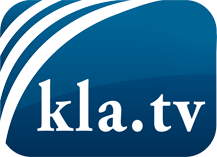 О чем СМИ не должны молчать ...Мало слышанное от народа, для народа...регулярные новости на www.kla.tv/ruОставайтесь с нами!Бесплатную рассылку новостей по электронной почте
Вы можете получить по ссылке www.kla.tv/abo-ruИнструкция по безопасности:Несогласные голоса, к сожалению, все снова подвергаются цензуре и подавлению. До тех пор, пока мы не будем сообщать в соответствии с интересами и идеологией системной прессы, мы всегда должны ожидать, что будут искать предлоги, чтобы заблокировать или навредить Kla.TV.Поэтому объединитесь сегодня в сеть независимо от интернета!
Нажмите здесь: www.kla.tv/vernetzung&lang=ruЛицензия:    Creative Commons License с указанием названия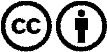 Распространение и переработка желательно с указанием названия! При этом материал не может быть представлен вне контекста. Учреждения, финансируемые за счет государственных средств, не могут пользоваться ими без консультации. Нарушения могут преследоваться по закону.